Dobra forma (dobraforma.ku.edu) Module 27.4 Завдання 2Transcript  1. Марина погуляє зі собакою.2. Я приготую борщ.3. Вони чекають на нас!4. Всі їдять піцу.5. Ми побачимося з вами.6. Діти сплять.7. Я подивлюся документальний фільм про Японію.8. Менеджер Вам зателефонує.This work is licensed under a  
Creative Commons Attribution-NonCommercial 4.0 International License. 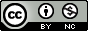 